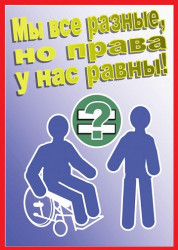 Гражданам, имеющим инвалидность и желающим трудоустроиться, в целях поиска подходящей работы рекомендуем обращаться в учреждения центр занятости населения по месту жительства. Необходимые документы:заявление о предоставлении государственной услуги содействия гражданам в поиске подходящей работы – заполняется при обращении;паспорт гражданина Российской Федерации или документ, его заменяющий, документ удостоверяющий личность иностранного гражданина, лица без гражданства;индивидуальную программу реабилитации инвалида, выдаваемую в установленном порядке.При постановке на регистрационный учет гражданин может представить, в том числе следующие документы:трудовую книжку или документ, ее заменяющий, а также трудовые договоры и служебные контракты;документы, удостоверяющие профессиональную квалификацию, в том числе документы об ученых степенях и ученых званиях, документы, связанные с прохождением обучения, выдаваемые организациями, осуществляющими образовательную деятельность, и документы об образовании;справку о среднем заработке за последние три месяца по последнему месту работы;документы, подтверждающие прекращение гражданами трудовой или иной деятельности в установленном законодательством Российской Федерации порядке.Служба занятости населения предоставляет следующие услуги:содействие гражданам в поиске подходящей работы, а работодателям в подборе необходимых работников;организация профессиональной ориентации граждан в целях выбора сферы деятельности (профессии), трудоустройства, профессионального обучения;психологическая поддержка безработных граждан;социальная адаптация безработных граждан на рынке труда;организация проведения оплачиваемых общественных работ;содействие самозанятости безработных граждан;организация временного трудоустройства несовершеннолетних граждан в возрасте от 14 до 18 лет в свободное от учебы время;организация временного трудоустройства безработных граждан, испытывающих трудности в поиске работы.ВСЕ УСЛУГИ СЛУЖБЫ ЗАНЯТОСТИ ПРЕДОСТАВЛЯЮТСЯ БЕСПЛАТНО